GAMBARAN ASUHAN KEPERAWATAN PADA KLIEN POST PARTUM TERHADAP DEFISIT PERAWATAN DIRI DI WILAYAH KERJA PUSKESMAS PUTRI AYU KOTA JAMBIKARYA TULIS ILMIAH 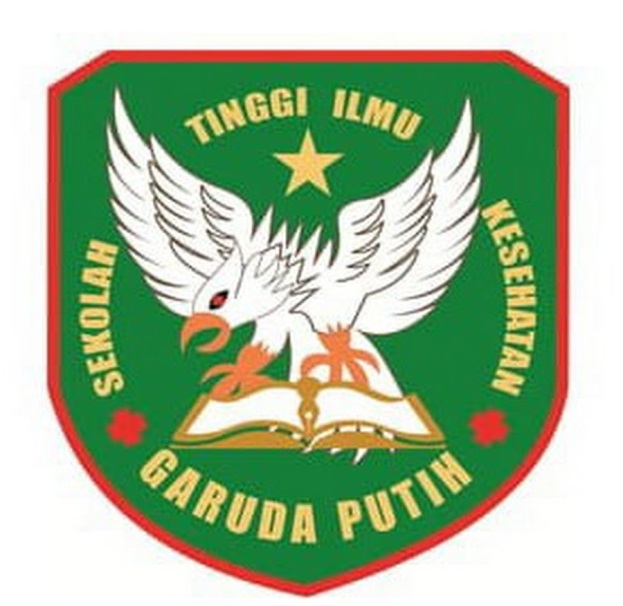 DISUSUN OLEH:PUTRIANA2020.21.1596SEKOLAH TINGGI ILMU KESEHATAN GARUDA PUTIH JAMBIPROGRAM STUDI D-III KEPERAWATAN TAHUN 2023GAMBARAN ASUHAN KEPERAWATAN PADA KLIEN POST PARTUM TERHADAP DEFISIT PERAWATAN DIRI DI WILAYAH KERJA PUSKESMAS PUTRI AYU KOTA JAMBIDi Ajukan Sebagai Salah Satu Syarat Dalam Menyelesaikan Pendidikan Diploma III Keperawatan 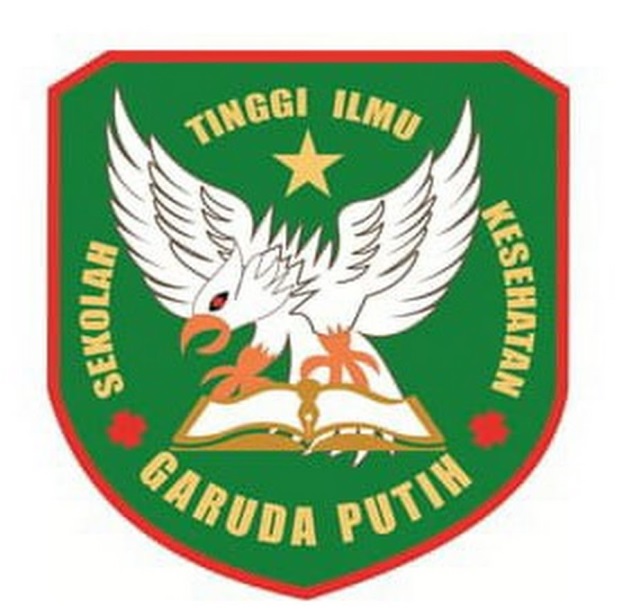 DI SUSUN OLEH:PUTRIANA2020.21.1596SEKOLAH TINGGI ILMU KESEHATAN GARUDA PUTIH JAMBIPROGRAM STUDI D-III KEPERAWATANTAHUN  2023